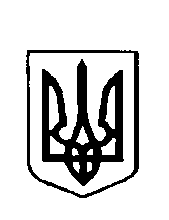 Варковицька сільська рада ВоСЬМЕ скликання(тридцять п’ята сесія)рішення  Про  передачу земельної  ділянки  у  власність  для будівництва і обслуговування  житлового  будинку, господарських  будівель та споруд             Розглянувши заяву, технічну документацію із землеустрою громадянина Чача Віктора Павловича щодо встановлення (відновлення) меж земельної ділянки в  натурі (на місцевості) для будівництва і обслуговування житлового будинку, господарських  будівель та  споруд, яка знаходиться за адресою с.Зелений  Гай  вул. Хліборобська,8 виготовлену Фізична особа-підприємець Половей В.В. та  керуючись статтями 118,121 Земельного кодексу України, п. 34 ст. 26 Закону України   " Про місцеве самоврядування в Україні"  сільська рада В И Р І Ш И Л А:1.Затвердити технічну документацію із землеустрою, щодо встановлення  (відновлення) меж  земельної  ділянки в натурі (на місцевості) кадастровий номер 5621680800:03:003:0038 площею 0,2400га у власність  громадянину Чачу Віктору Павловичу для  будівництва і обслуговування  житлового будинку, господарських  будівель та споруд, яка знаходиться  за адресою с. Зелений Гай  вулиця  Хліборобська,8  Дубенського району  Рівненської  області. 2. Передати  громадянину Чачу Віктору Павловичу  у  власність  земельну ділянку площею 0,2400 га кадастровий номер 5621680800:03:003:0038 для  будівництва і обслуговування житлового будинку, господарських будівель та споруд за  рахунок земель житлової та громадської забудови Варковицької сільської ради, яка знаходиться в с. Зелений Гай, вул. Хліборобська,8 Дубенського району  Рівненської  області3.Громадянину Чачу Віктору Павловичу  оформити право на земельну ділянку в порядку визначеному  законодавством.4.Контроль  за  виконанням   рішення   покласти  на  землевпорядника сільської ради.  Сільський  голова                                                       Юрій ПАРФЕНЮК 11 серпня  2023 року      № 1122